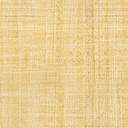 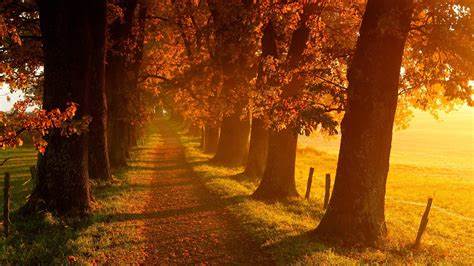 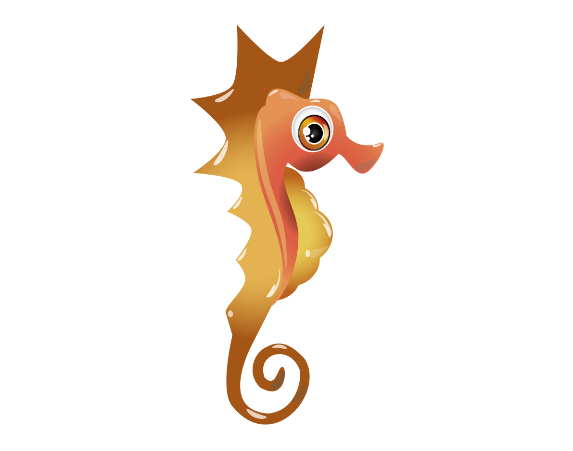 I can move in different ways from a start point to an end point. E.g. jumping, skipping, and hopping crawling… - linked to journeys 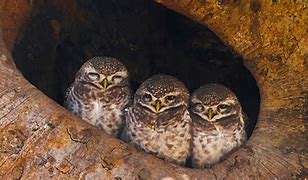 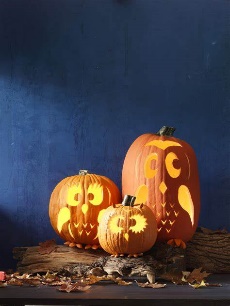 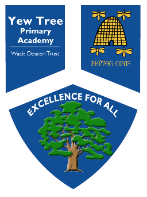 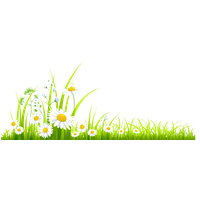 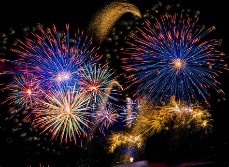 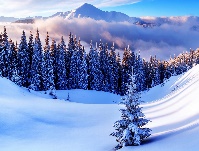 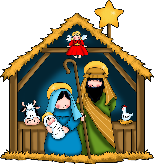 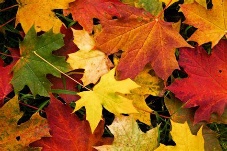 